Сумська міська радаVІІІ СКЛИКАННЯ ІХ СЕСІЯРІШЕННЯвід 23 липня 2021 року № 1484-МРм. СумиРозглянувши звернення громадянина, відповідно до статті 12, частини 7 статті 118 Земельного кодексу України, статті 50 Закону України «Про землеустрій», частини третьої статті 15 Закону України «Про доступ до публічної інформації», наказу Міністерства охорони здоров`я України             від 19.06.1996 № 173 «Про затвердження Державних санітарних правил планування та забудови населених пунктів», рішення Сумської міської ради від 21.10.2020 № 7586-МР «Про включення територій територіальних громад (населених пунктів) до складу території Сумської міської територіальної громади», враховуючи рекомендації постійної комісії з питань архітектури, містобудування, регулювання земельних відносин, природокористування та екології Сумської міської ради (протокол від 18.05.2021 № 19), керуючись пунктом 34 частини першої статті 26 Закону України «Про місцеве самоврядування в Україні», Сумська міська рада ВИРІШИЛА:Відмовити Литвиненку Володимиру Івановичу в наданні дозволу на розроблення проекту землеустрою щодо відведення земельної ділянки у власність для ведення особистого селянського господарства, розташованої за адресою: с. Стецьківка, вул. Озерна, біля будинку № 1а, на території Сумської міської територіальної громади, орієнтовною площею 0,2500 га, у зв’язку з невідповідністю місця розташування об'єкта вимогам законів, прийнятих відповідно до них нормативно-правових актів, а саме: вимогам існуючого Проекту планування та забудови с. Стецьківка, актуалізованого рішенням Стецьківської сільської ради від 11.03.2013, згідно якого запитувана земельна ділянка знаходиться на виробничій території існуючого спиртового заводу, в санітарно-захисній зоні, де, згідно пункту 5.10 Державних санітарних правил планування та забудови населених пунктів, затверджених наказом Міністерства охорони здоров`я України від 19.06.1996                          № 173, розміщення ділянок для ведення особистого селянського господарства (використання для вирощування сільськогосподарських культур, пасовищ для худоби) не допускається.Сумський міський голова                                                        О.М. ЛисенкоВиконавець: Клименко Ю.М.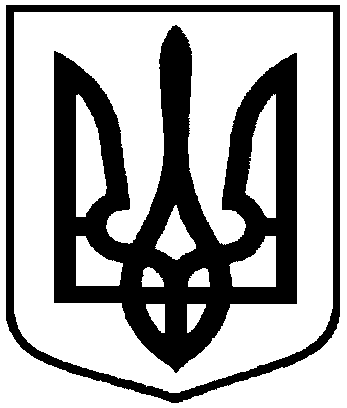 Про відмову Литвиненку Володимиру Івановичу в наданні дозволу на розроблення проекту землеустрою щодо відведення земельної ділянки у власність, розташованої за адресою:                 с. Стецьківка, вул. Озерна, біля будинку  № 1а, на території Сумської міської територіальної громади, орієнтовною площею 0,2500 га